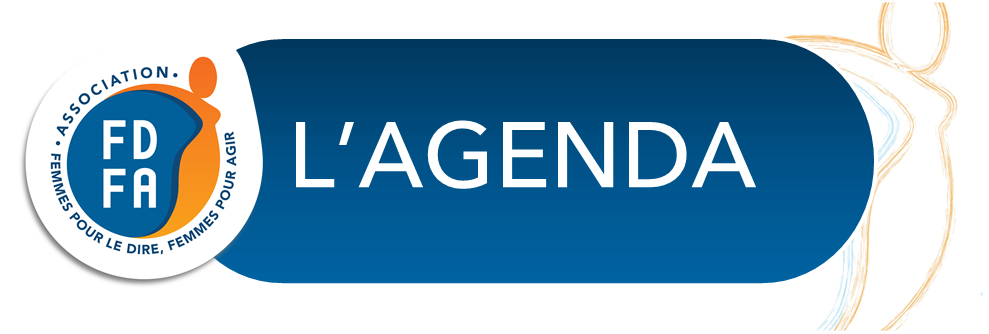 L’EDITOLe mois de mai s’annonce déjà, tout primesautier, avec le retour du soleil et le suave parfum des clochettes de muguet. Joli mois de mai…Et avec lui de nouvelles actions à ne pas manquer comme la journée de solidarité avec l’entreprise Shiseido le 15 mai et une après-midi entière consacrée à la mise en beauté avec les produits de la marque. Le nombre de places étant limité, il est impératif de s’inscrire pour y participer.Autre moment phare de ce mois de mai : l’assemblée générale ordinaire annuelle de FDFA qui se tiendra pour la première fois au siège social de l’association (2, rue Aristide Maillol dans le 15ème arrondissement). Si vous ne pouvez y assister, n’oubliez pas de nous adresser votre pouvoir afin que le quorum soit atteint et que l’assemblée puisse valablement délibérer.Pour celles et ceux présent.es, nous déjeunerons ensuite d’un repas à la fortune du pot…Nous comptons également sur vous pour répondre à notre consultation des adhérent.es afin de mieux connaître vos attentes et mieux préparer l’avenir de notre association. Cette enquête est très courte et rapide à compléter. Nous vous remercions de la remplir en ligne : https://webquest.fr/?m=66826_consultation-des-adherentes-de-fdfa---2019 Si vous souhaitez, pour des raisons d’accessibilité, recevoir cette enquête en format Word, merci de nous en faire la demande.Il n’y a pas de mois de mai sans ponts et FDFA ne dérogera pas à la tradition : le local associatif sera fermé du mardi 7 mai au soir pour rouvrir le lundi 13 mai au matin et du 29 mai au soir jusqu’au lundi 3 juin au matin.[* sommaire]ECOUTE VIOLENCES FEMMES HANDICAPEES – 01 40 47 06 06Les permanences ont lieu tous les lundis de 10h à 13h, et de 14h30 à 17h30, et tous les jeudis de 10h à 13h. Notre numéro d’appel à ne pas oublier et à diffuser partout :01 40 47 06 06SOLIDARITE !Je navigue avec LiloNous avions soumis l’an dernier à Lilo, le moteur de recherche solidaire, un projet à faire financer par les internautes.Ce projet a été retenu et est désormais entré dans la phase de sélection, dernière étape avant la phase publique. Vous pouvez désormais nous financer gratuitement en utilisant Lilo pour vos recherches quotidiennes !Pour découvrir ce nouveau moteur et nous financer gratuitement, c'est très simple :Se rendre sur http://www.lilo.org/?utm_source=ecoute-violences-femmes-handicapees  pour utiliser le moteur de recherche Lilo.Cumuler au minimum 50 gouttes d'eau.Aller sur la fiche projet http://www.lilo.org/fr/ecoute-violences-femmes-handicapees/?utm_source=ecoute-violences-femmes-handicapees et verser au minimum 50 gouttes d'eau la première fois que vous nous versez vos gouttes d'eau (les fois suivantes, c'est à souhait).Faire ses recherches au quotidien avec Lilo pour gagner des gouttes d'eau.Reverser régulièrement ses gouttes d'eau, en se rendant directement sur la fiche projet http://www.lilo.org/fr/ecoute-violences-femmes-handicapees/?utm_source=ecoute-violences-femmes-handicapees Simple à installer, Lilo fonctionne aussi bien sur PC que sur tablette et smartphone. Pour les tablettes et smartphone, il suffit d’installer l’application.Sur PC, tout vous est expliqué pas à pas sur https://www.lilo.org/fr/ : il suffit de cliquer sur « Choisir Lilo comme moteur de recherche ».Enfin, pour celles et ceux qui éprouveraient des difficultés à installer et utiliser Lilo, les ateliers numériques du lundi après-midi vous attendent ! Merci d’utiliser Lilo pour vos recherches. Merci de diffuser le plus largement possible l’information. C’est en créant une importante communauté d’internautes utilisant Lilo que nous pourrons soutenir efficacement notre projet ! Bonne navigation avec Lilo. [* sommaire]LE COIN DES BENEVOLESRelevé d’heures de bénévolat – déclaration mensuelleVous participez activement aux actions de l’association Femmes pour le Dire, Femmes pour Agir – FDFA en étant bénévole.Nous vous remercions de votre engagement et de votre don de temps qui permettent à notre association de faire avancer et progresser la citoyenneté des femmes en situation de handicap.Comme vous le savez, afin de simplifier la collecte et la compilation des heures effectuées par chaque bénévole, nous avons créé un outil collaboratif : le formulaire en ligne !Nous vous invitons à déclarer les heures de bénévolat que vous avez effectuées à la fin de chaque mois sur : https://webquest.fr/?m=62899_heures-de-benevolat-2019 Pour toute question sur ce formulaire, merci de contacter Emilie, l’administratrice qui se charge de compiler les données : emiliefdfa@gmail.com Samedi 25 mai – Formation des bénévolesLe samedi 25 mai à 10h, vous retrouverez notre cycle d'accompagnement, de discussion et de sensibilisation mensuelle des écoutantes et des bénévoles. Ce temps sera suivi d'un repas à partir de 13h et de l'atelier Création Loisirs à partir de 14h.[* sommaire]LES PERMANENCESPermanence sociale Chantal, assistante de service social et Laure, médiatrice, vous recevront sur rendez-vous pendant la permanence sociale le mercredi *** 2019, de 14h30 à 16h30.Merci de vous inscrire auprès de Marie : marie.conrozier@fdfa.fr // 01 43 21 21 47Permanence juridique Catherine, avocate, vous recevra sur rendez-vous uniquement les jeudis 16 et 23 mai entre 14h et 16h.Merci de vous inscrire auprès de Marie : marie.conrozier@fdfa.fr // 01 43 21 21 47Ecoute en présentielDeux écoutantes proposent de vous recevoir deux fois par mois sur rendez-vous. Prochaines dates les lundis *** à 17h15Merci de vous inscrire auprès de Marie : marie.conrozier@fdfa.fr // 01 43 21 21 47Ecrivaine publiqueLa permanence de l’écrivaine publique se tiendra les lundis 13 et 27 mai 2019 de 11h à 13h, sur rendez-vous.Merci de vous inscrire auprès de Marie : marie.conrozier@fdfa.fr // 01 43 21 21 47Une oreille attentive Neusa prend quelques jours de repos. Le prochain rendez-vous de l’oreille attentive se tiendra en juin.[* sommaire]LES ATELIERSNous vous rappelons que les ateliers sont ouverts aux adhérent.es à jour de leur cotisation 2019. Les inscriptions se font auprès de Marie au 01 43 21 21 47 ou par courriel : secretariat@fdfa.fr. Merci de vous inscrire pour participer !  PhotographieAprès un long temps de sommeil, l’atelier Photographie revient à la vie.Une thématique, une chasse à l’image, une aide technique : venez vous exprimer avec l’image.Mélody vous attend le vendredi 24 mai à 14h30 au local associatif.N’oubliez pas de prendre votre appareil photo, votre smartphone, votre tablette !Ecriture à visée mieux-être Un moment pour soi… avec les autres ! Atelier animé par Isabelle MarteletEcrire par jeu, écrire par plaisir, déposer ses idées sur le papier.Cela vous tente ?Oui, alors lancez-vous avec l'atelier dans l'acte ludique d'écrire...Ici chacun.e écoute, imagine, crée et le stylo s'agite, hésite, se tait.Pas de jugement, mais la joie de s'exprimer et du partage de lire ensuite ses écrits.A la clé ?Alléger le poids des choses, lâcher prise, échapper à l’emprise du temps, reprendre confiance, se réconcilier avec ses souvenirs…Et si c’était possible avec un simple stylo et une feuille ?Venez le découvrir à l'atelier d'écriture.Nombre de participantes limité à 6 : inscription obligatoireProchain atelier le samedi 18 mai de 15h à 17h 30 ! Inscrivez-vous.Théâtre et improvisationManon, comédienne et danseuse, vous donne rendez-vous une fois par mois pour un atelier Théâtre et Improvisation.Ce nouvel atelier est placé sous le signe de la bienveillance et vous propose des exercices ludiques, la découverte de textes, de scènes…Il est ouvert à toutes et à tous. Les bénévoles sont les bienvenu.es.Prochain atelier le jeudi 23 mai de 14h00 à 16h00 (attention : l’horaire de l’atelier est avancé exceptionnellement d’une demi-heure)SOS Couture L’atelier d’Estebania reprend ! Venez avec vos petits points à faire : Estebania vous attend les mardis 7 et 21 mai à partir de 15h00.Le café des livresPourquoi lire ? Partez en voyage au pays enchanté des mots et laissez-vous surprendre : Béryl vous ouvre les portes de la bibliothèque. Ce nouvel atelier s’adresse à tou.tes les passionné.es des livres mais aussi à toutes celles et ceux qui n’ « osent » pas.Au programme : - découverte de textes d’hier et d’aujourd’hui, d’ici et d’ailleurs : lectures à haute voix- café littéraire : venez partager vos coups de cœur du mois - choix libre de thèmes pour échanger livres et idéesBéryl vous donne rendez-vous, autour d’un thé/café et de petits gâteaux, une fois par mois le jeudi après-midi. Venez découvrir comment le temps des livres peut agir sur nos vies !Prochain atelier : jeudi 16 mai de 15h à 16h30 Atelier de médiation artistique – Soyons les artistes de notre vie !Au sein de l’atelier de médiation artistique, venez découvrir vos talents, cultiver votre créativité personnelle et expérimenter différentes matières : peinture, encres, pastels, fusain, terre, collages… Des propositions précises et ouvertes vous permettront de vous découvrir autrement.Pour cela nul besoin de savoir dessiner, d’avoir ou non des aptitudes « artistiques ». Nous nous appuyons sur le potentiel que chacune a enfoui au plus profond d’elle-même et toutes les propositions sont adaptées quels que soient votre singularité, vos difficultés ou votre handicap. Prochains ateliers : mercredis 8 et 29 mai de 14 h 30 à 16 h 30Merci de vous inscrire. Les inscriptions nous permettent d’anticiper sur les besoins de matériel pour l’atelier !Une participation de 3 € sera demandée pour l’achat de matériel.Atelier Beauté & Bien-être Les ateliers sont remplacés en mai et juin par les journées de solidarité avec Shiseido et L’Oréal. Prochain atelier le 19 septembre avec le soin du visage.Créations LoisirsL’atelier Créations Loisirs a lieu chaque mois, le dernier samedi du mois, de 14h à 16h.Au programme : calligraphieProchain atelier le samedi 25 mai.Jardin Littéraire – atelier lecture Venez échanger autour d’un.e auteur.e, d’une œuvre, d’un univers littéraire, d’une époque !Venez discuter, confronter vos idées, passer un moment stimulant !Alain Piot assure l’animation, Anne de Réals la coordination.Inscription auprès d’Anne de Réals : anne.de-reals@orange.frProchain atelier le lundi 13 mai de 18h à 19h30 Livre : Fendre l’armure d’Anna Gavalda, J’ai Lu - 2018Do you speak English ? – atelier de conversation en anglais Gillian Barratt propose aux adhérentes et adhérents un atelier de conversation en anglais un samedi après-midi une fois par mois, dans le local de l’association.Prochain atelier le samedi 11 mai de 15h à 17h.Atelier informatique Michel et Francis, qui animent les ateliers numériques et informatiques, vous attendent chaque lundi. Questions/réponses PC, tablette, smartphone :  L’inscription préalable pour la séance est obligatoire. Les 4 premières inscrites pourront venir poser leur(s) question(s). Lors de l’inscription par email ou par téléphone, la question devra être formulée. Exemple de questions : comment faire pour lire mes emails sur mon nouveau PC, comment installer des applications sur mon smartphone, comment sauvegarder mes photos sur le cloud…Initiation à l’informatique et à la bureautique – PC, tablette, smartphoneCes séances vous aideront à prendre en main vos matériels et à découvrir leurs fonctionnalités. Les ateliers se tiendront les lundis 6, 13, 20 et 27 mai de 15h à 17h30. [* sommaire]FDFA VOUS DONNE RENDEZ-VOUS Samedi 18 mai 2019 – Assemblée Générale Ordinaire Annuelle de FDFA – local associatif – de 10h30 à 12h L’Assemblée générale annuelle de FDFA se tiendra le samedi 18 mai 2019 à partir de 10h30 au local de l’association – 2, rue Aristide Maillol – 75015 PARIS afin de délibérer sur l’ordre du jour suivant :1.	Approbation du rapport moral 20182.	Approbation du Rapport financier 20183.	Approbation du Budget prévisionnel pour 20194.	Ratification de démissions5.	Renouvellement et remplacement de mandats d’administratrices et administrateursLa convocation vous sera adressée par courriel ou courrier dans les prochains jours, avec l’appel à candidature, l’ordre du jour et le pouvoir en cas d’impossibilité pour les adhérent.es d’assister à l’Assemblée.Nous vous rappelons que ne peuvent voter ou être éligibles que les adhérent.es à jour de leur cotisation 2019.L’Assemblée sera suivie d’un repas convivial à la fortune du pot.Nous comptons également sur vous pour répondre à notre consultation des adhérent.es afin de mieux connaître vos attentes et mieux préparer l’avenir de notre association. Cette enquête est très courte et rapide à compléter. Nous vous remercions de la remplir en ligne : https://webquest.fr/?m=66826_consultation-des-adherentes-de-fdfa---2019Si vous souhaitez, pour des raisons d’accessibilité, recevoir cette enquête en format Word, merci de nous en faire la demande.[* sommaire]REPERE POUR VOUS11 mai – Conférence « Les élections européennes - Enjeux et Avenir » Maryse VISEUR, Présidente du CFEI FEMME AVENIR et son bureau vous invitent à la conférence : LES ELECTIONS EUROPEENNES - Enjeux et Avenir par Constance LE GRIP, Députée de la 6ème circonscription des Hauts-de-Seine depuis juin 2017, Vice-Présidente de la Commission des Affaires culturelles et de l’Education, Membre de la Commission des Affaires européennes, le samedi 11 mai 2019 de 14h à 16h30 au 238 rue de Vaugirard - 75015 PARIS (Métro Vaugirard)Places limitées. Merci de confirmer votre participation. Accueil dès 13h45Réponse avant le 07/05/2019 par mail à : fa.delegation@free.fr 14 Mai – La Caravane APF France Handicap « En route pour nos droits »Grande manifestation Place de la République à partir de midi.Pour plus d’informations : contactez la délégation APF France handicap près de chez vous !28 mai – Salon Handicap, Emploi et Achats responsables - Palais des Congrès de Paris150 exposants du secteur protégé et adapté, 70 conférences et ateliers (accessibles en LSF, retranscription et boucle magnétique).Plus d’informations sur https://www.salonhandicap.com/ [* sommaire]ACCESSIBILITEBijouxUne créatrice confectionne des bijoux, en forme de fleurs, à poser sur les appareils auditifs des personnes malentendantes. Une initiative née d'une histoire personnelle.Sur son lieu de travail, Nathalie Birault portait un badge pour indiquer qu'elle était malentendante. Ayant mal vécu cette expérience stigmatisante et source de malaise avec ses collègues, elle a décidé de transformer son appareil auditif en accessoire de mode.Nathalie, avec sa société Odiora, vise un double objectif. Elle veut rendre plus jolis les appareils auditifs mais aussi indiquer leur présence et par là même, le handicap.Ces bijoux ressemblent à de grandes fleurs colorées, évoquant l'hibiscus. Nathalie s’est inspirée de ce qu’elle a découvert au cours d’un voyage à Tahiti où les femmes portent à l’oreille la fleur de tiare qui est un moyen de communication. Odiora commercialise aujourd'hui une dizaine de modèles.Moteur de rechercheHappenGo est un nouveau moteur de recherche intelligent et pratique, dédié aux personnes en situation de handicap visible ou non visible mais également aux séniors et aux aidants. La plateforme permet de trouver un établissement, un lieu ou un service selon votre profil et vos besoins, avec le bon niveau de description sur son accessibilité, tout en garantissant l’information.https://www.happengo.com/ [* sommaire]QUOI DE NEUF SUR LA TOILERetrouvez toutes nos informations en textes ou en images sur notre site : http://fdfa.fr  Ce mois-ci, découvrez :- la CLEF organise le premier forum international des droits des femmes le 7 novembre 2019 http://fdfa.fr/7911-2/ Le billet d’humeur d’Olivier « On a tous dans le cœur une petite fille aux yeux gris, son visage d’ange figé dans un monde sans été. Ici, le soleil ruisselle dans les courbes du printemps. Les glycines bleu tendre laissent pendre leurs pampres dans le chant des oiseaux. Les arbres sont couverts des floraisons prometteuses des gourmandises de l’automne.» [lire la suite]A lire, à écouter, à voir en ligne :Violences :Le Magazine de la Santé sur France 5 le 22 avril a consacré une chronique aux violences sexuelles vécues par les femmes handicapées. Il y est question de notre Ecoute Violences Femmes Handicapées (à partir de 20:30) :https://www.france.tv/france-5/le-magazine-de-la-sante/954455-le-magazine-de-la-sante.htmlSport :Retour sur le colloque « Les femmes handicapées et le sport : empowerment ! » sur les ondes de Radio Libertaire dans l’émission Femmes Libres. https://emission-femmeslibres.blogspot.com/2019/04/emission-du-3-avril-2019-podcast.html Et dans le magazine 50/50 avec le témoignage d’Aurélie Flages, adhérente de FDFA :https://www.50-50magazine.fr/2019/04/04/aurelie-flages-je-suis-revenue-de-ma-mort-handicapee-grace-au-sport/Retrouvez aussi votre association sur les réseaux sociaux :Facebook : www.facebook.com/fdfa15  Twitter : https://twitter.com/FDFA_Contact LinkedIn : https://www.linkedin.com/company/fdfa-–-femmes-pour-le-dire-femmes-pour-agir/  Aimez ces pages pour recevoir automatiquement les nouvelles de votre association !FDFA sur YouTube : https://www.youtube.com/channel/UCR0Vtt_AVAPbHI6vbzFshsQ [* sommaire]ENQUETEViolencesDans le cadre d’un projet de mémoire sur la manière qu'ont les femmes victimes de violences de s’informer sur leurs droits, via le numérique ou non, une étudiante en master 2 d’info-com à Paris 8 lance une enquête en ligne :https://webquest.fr/?m=67831_recherche-d-information-et-violences-conjugales [* sommaire]ESPACE CULTURE« Femmes, laïcité, égalité, handicap » - actes du colloque du 30 mars 2017 coordonnés par Alain Piot – L’Harmattan 2019 – 17,50 €« Comment conjuguer ces trois termes – femme, laïcité – handicap – sinon en les plongeant dans le bain de la liberté et de l’égalité ? Nous allons parler des femmes. Ne pensons pas que les religions aient inventé la soumission de ces dernières aux « mâles », ce que nous appelons le patriarcat (domination du « Père »). Elles ne l’ont pas inventé, comme l’explique Françoise Héritier, mais elles l’ont légitimé et plus encore fixé dans l’absolu des Tables de leurs Lois.Plus simplement, ces « vérités » divinisées pénètrent les consciences, règlent les comportements, sanctionnent les déviances, récompensent les bonnes œuvres, et sans que les sujets en gardent la conscience même, reproduisent de générations en générations la Vérité et la Volonté du ciel.Il est nécessaire d’étudier la genèse de nos représentations, de nos peurs, de nos émotions, de nos préférences, de nos illusions.Il faut repenser ce système symbolique qui enferme les femmes, les femmes handicapées doublement enfermées : penser ou re-penser l’impureté d’être femme, la mise à l’écart du sacré au sens non religieux du terme, la domination de la femme, le patriarcat, l’enfermement quelles que soient les clôtures, les murs, les prisons, les voiles… »L’ouvrage sera prochainement en vente au local associatif : vous pouvez d’ores et déjà réserver votre exemplaire !« Mon Isménie » d’après Eugène Labiche à la Comédie Saint MichelManon Bertrand, l’animatrice de notre atelier Théâtre & Improvisation vous propose de la retrouver sur scène dans « Mon Isménie » à la Comédie Saint Michel (95, boulevard St Michel dans le 5ème arrondissement).Elle sera sur scène les 4, 5 et 26 mai – 2, 8, 9, 15, 16, 22, 29 et 30 juin – 6, 7, 13, 14, 20, 21, 27, 28 juillet – 24, 25 et 31 août – dernière le 1er septembreHoraires : samedi à 19h45 - dimanche à 16h45.Pour bénéficier d’un tarif préférentiel, merci de contacter directement Manon au 06 33 44 44 01[* sommaire]Rédactrice : Isabelle DUMONT© FDFA –Avril 2019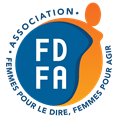 